K-5 CCSS & Smarter Balanced MathematicsKey Shifts to ClaimsPresenter:Brian Graham, TOSACamas School DistrictBrian.graham@camas.wednet.eduContrasting the Claims Instructions: Individually review the items below that have been written for 4.OA below. Review them with a partner by claim number. Be prepared to respond to the following questions: 1. What are the differences in the way the problems are written by claim? 2. How does the focus on the four claims change the way you instruct and assess students in the classroom?Claim 1: Examples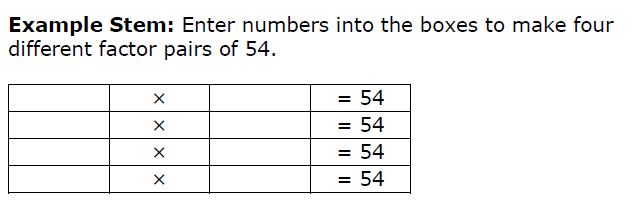 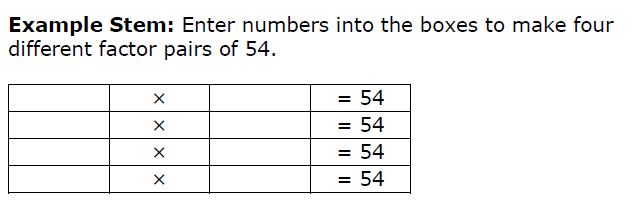 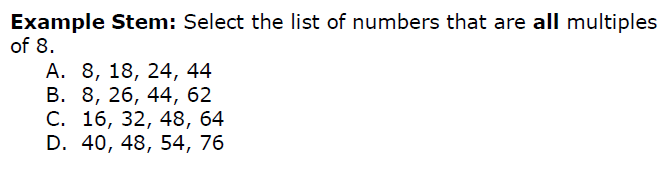 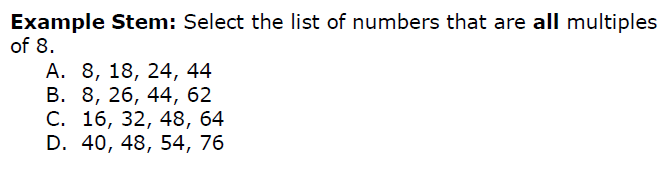 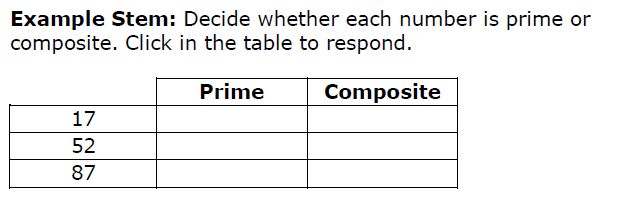 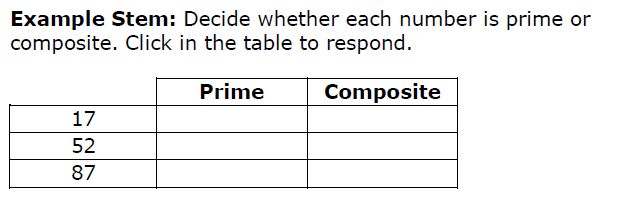 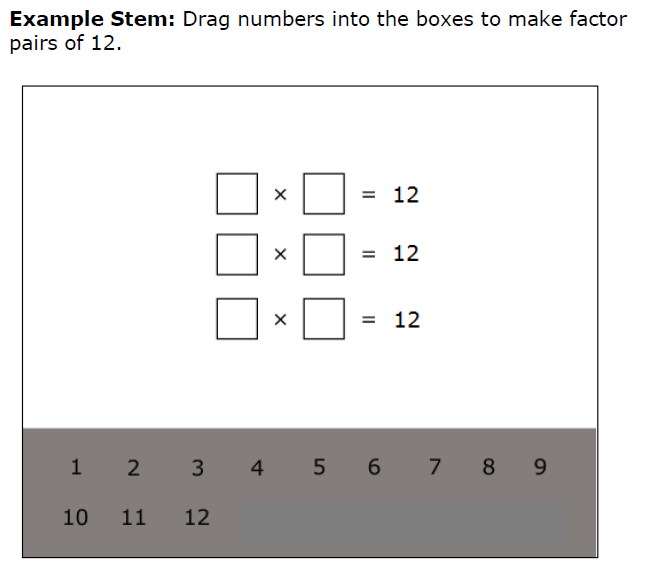 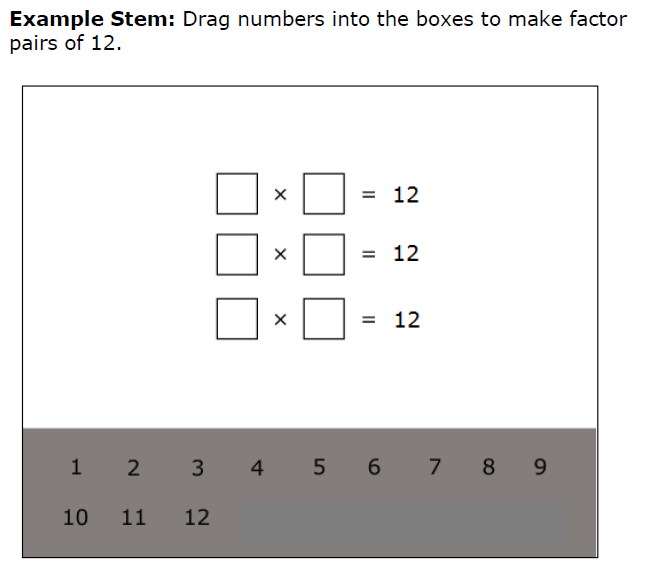 Claim 2: Examples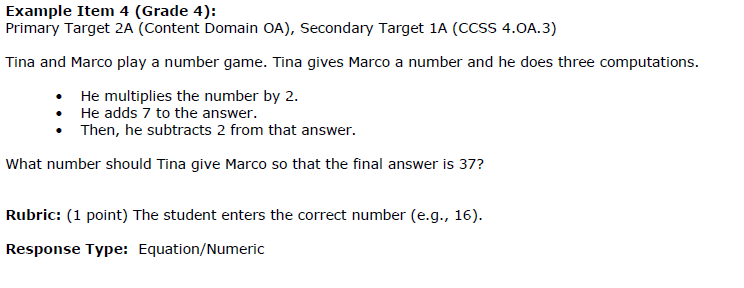 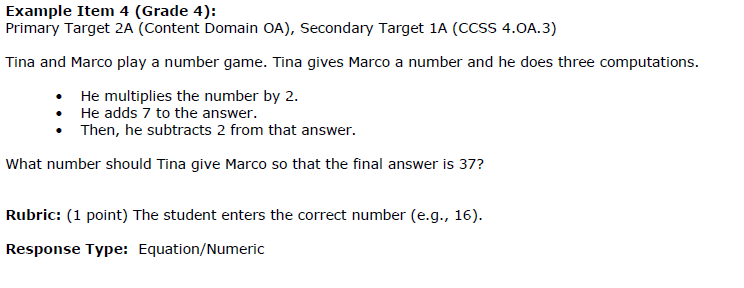 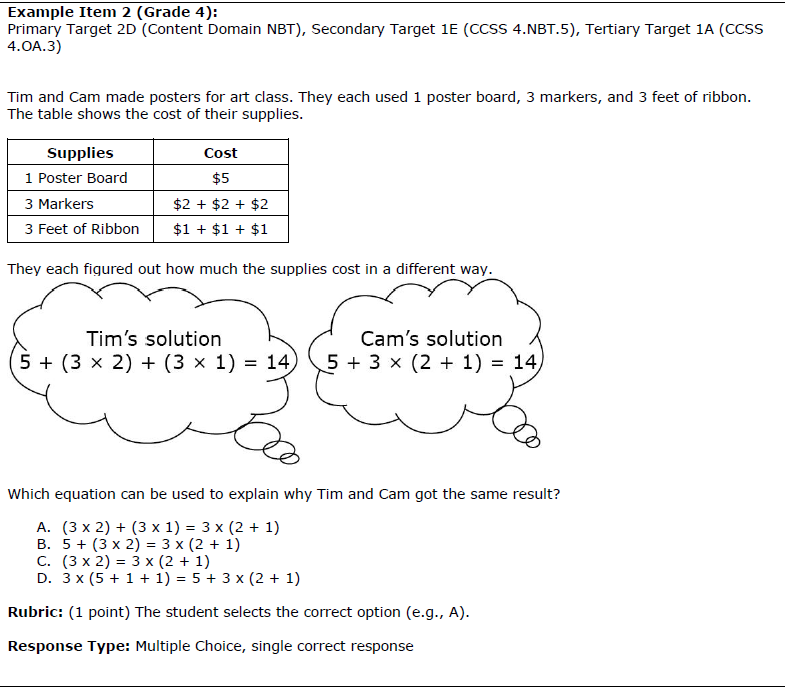 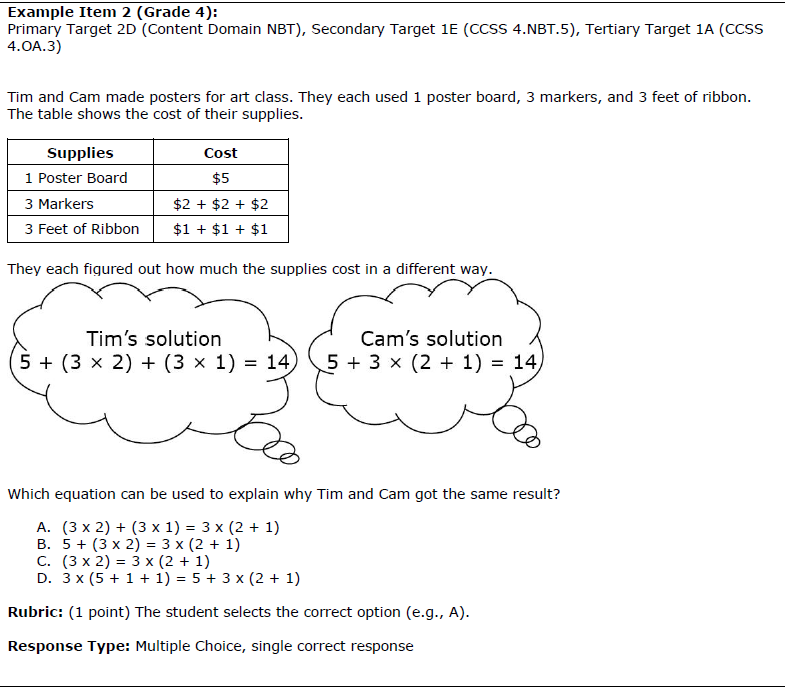 Claim 3 Examples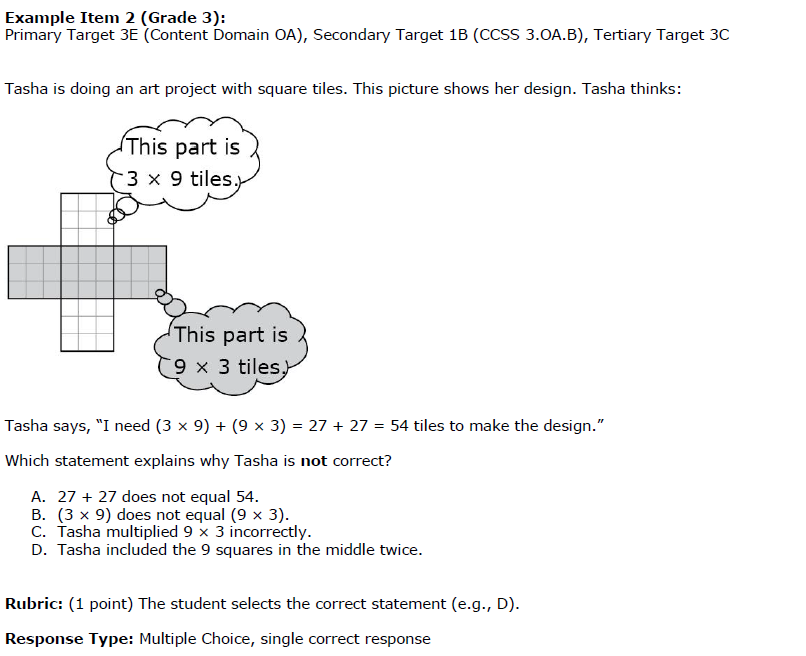 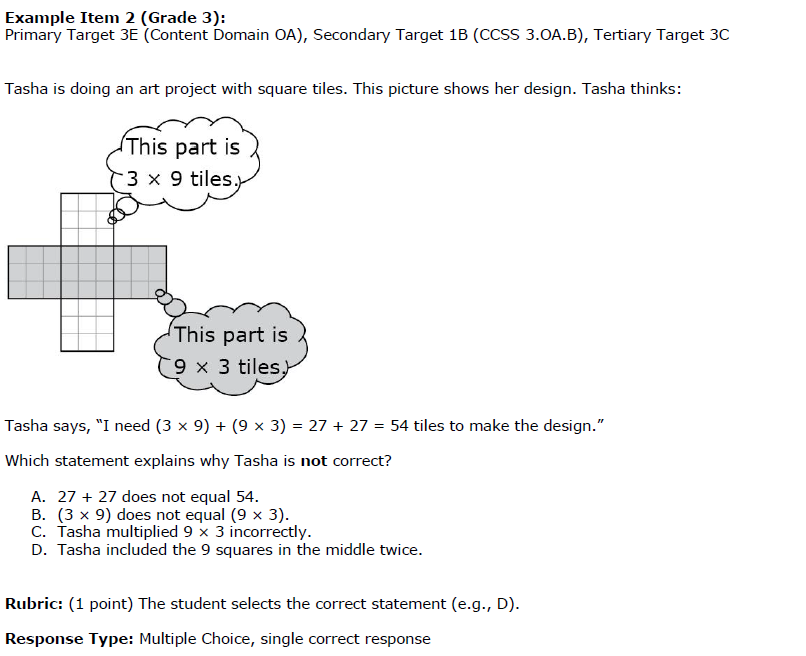 Claim 4 Examples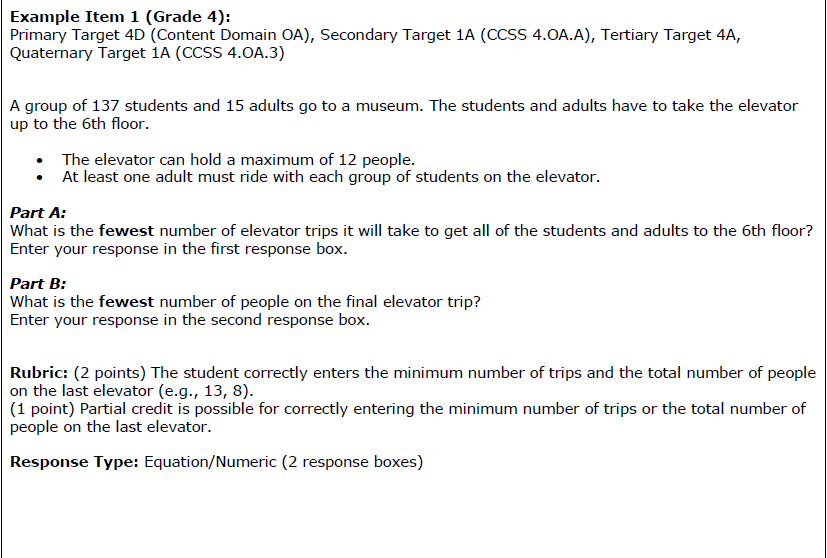 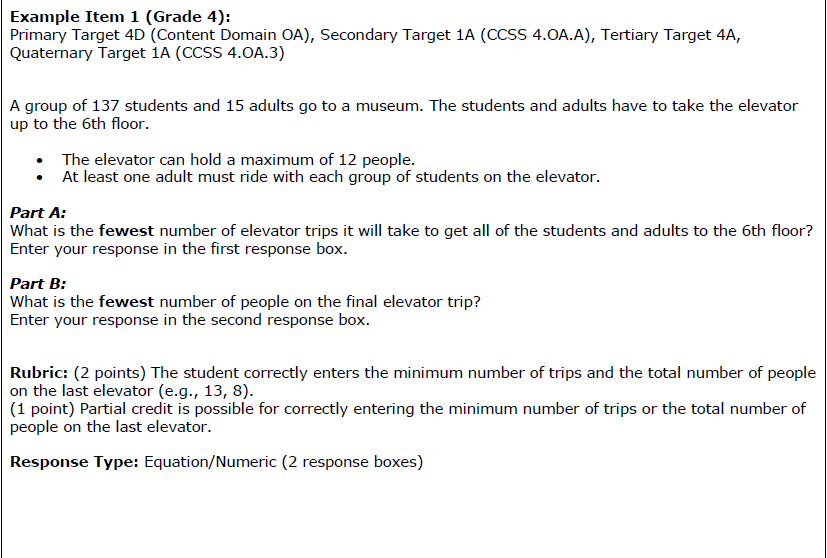 Item Types ActivityReview the ‘Item Type’ worksheet and talk to a partner about these questions. Be prepared to share your discussion:What implications do these item types have, if any, on your instruction and assessment of students?What resources do you have that might allow you to create similar items and imbed them in instruction and assessment?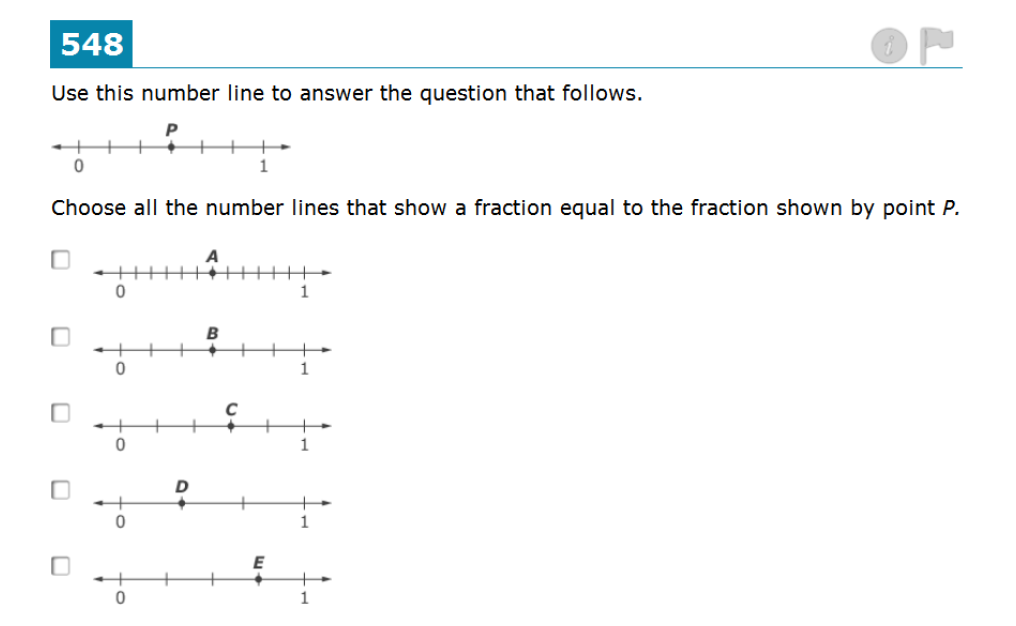 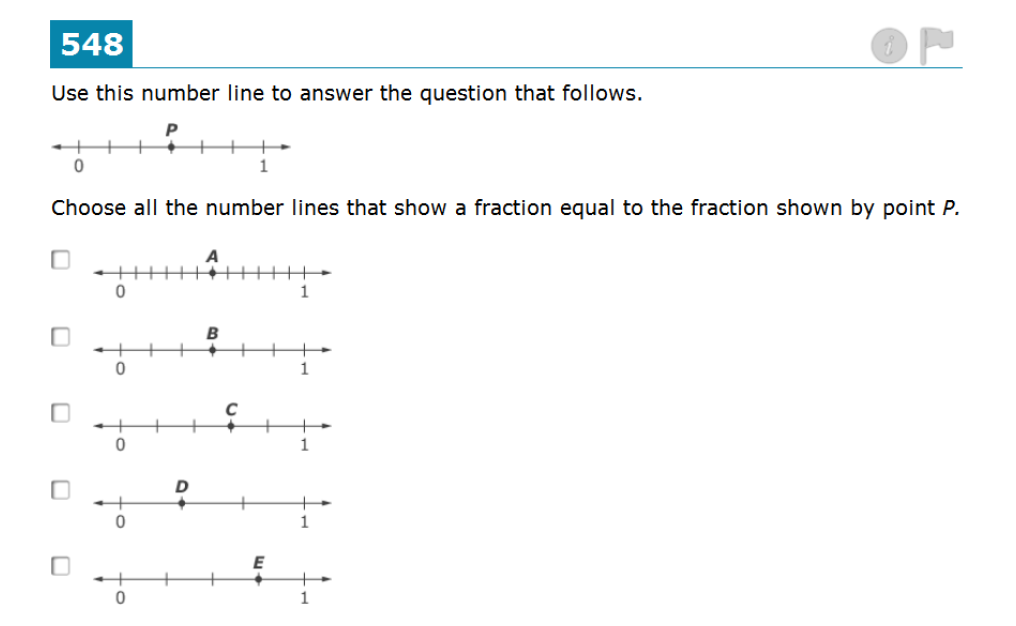 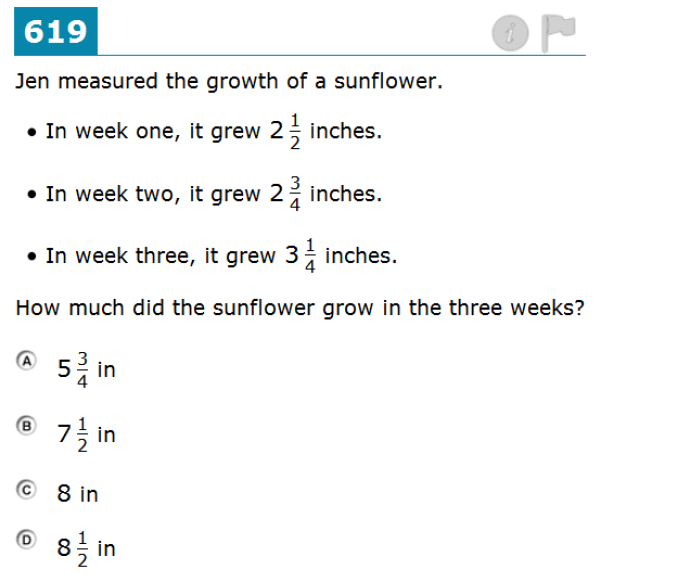 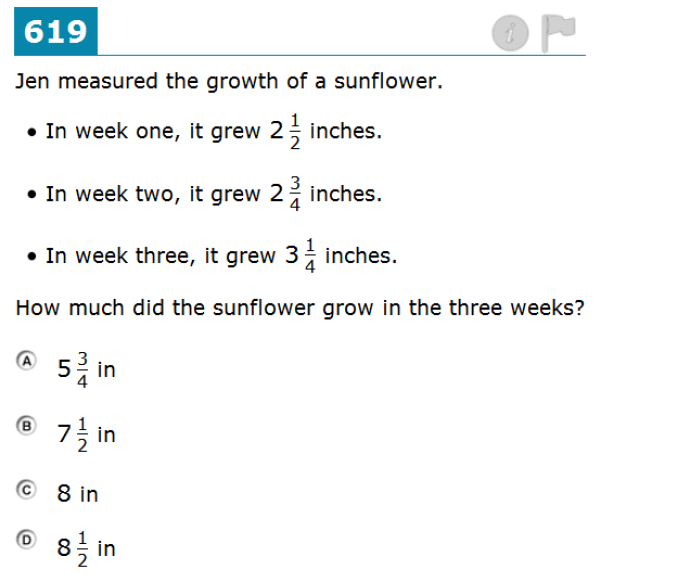 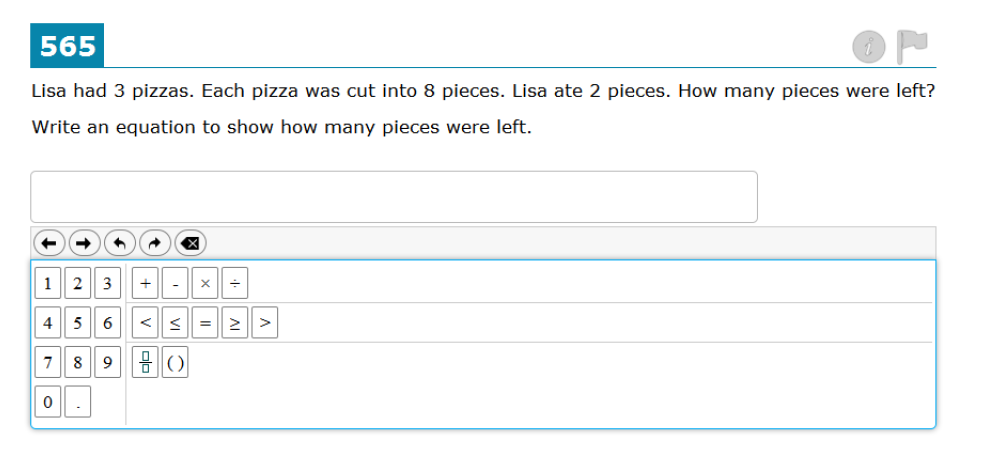 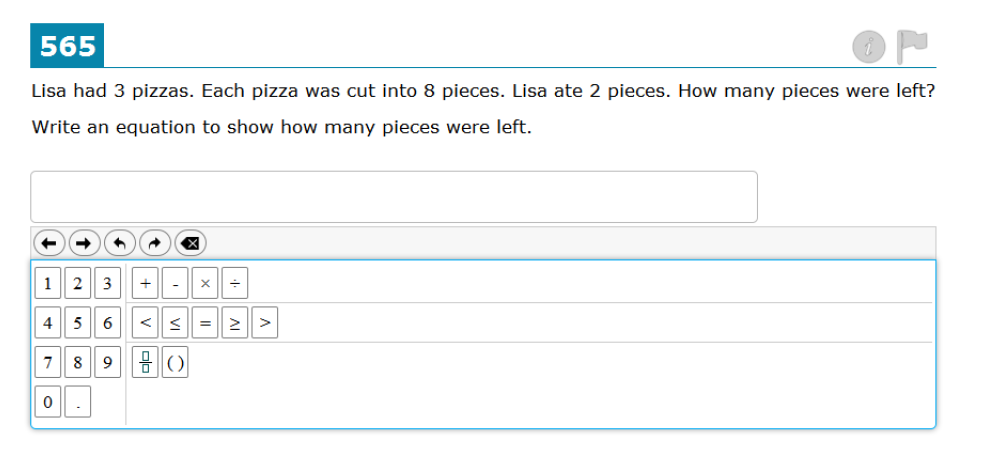 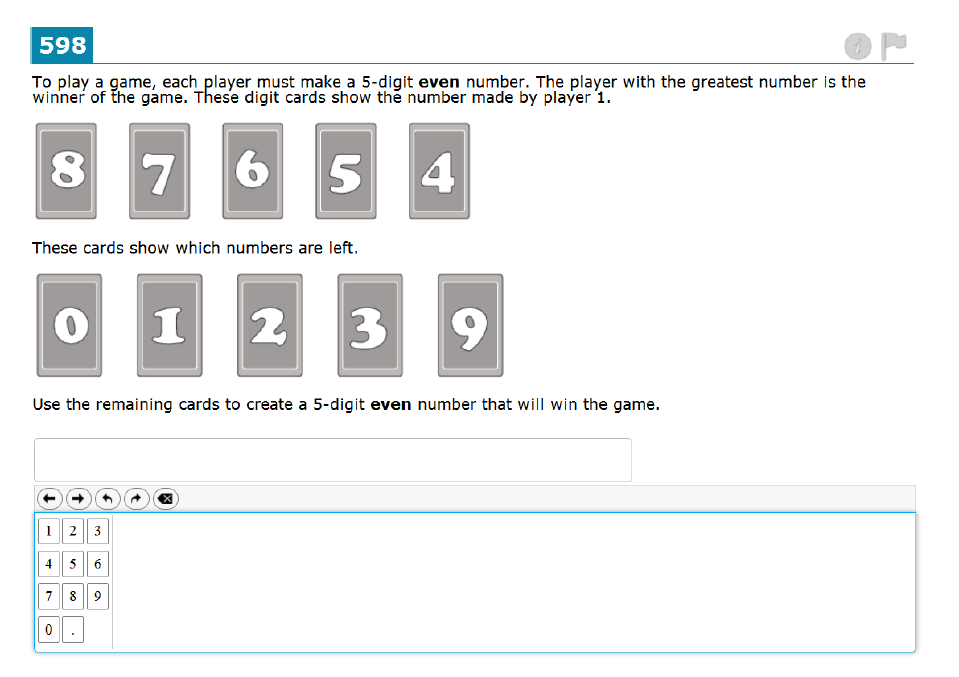 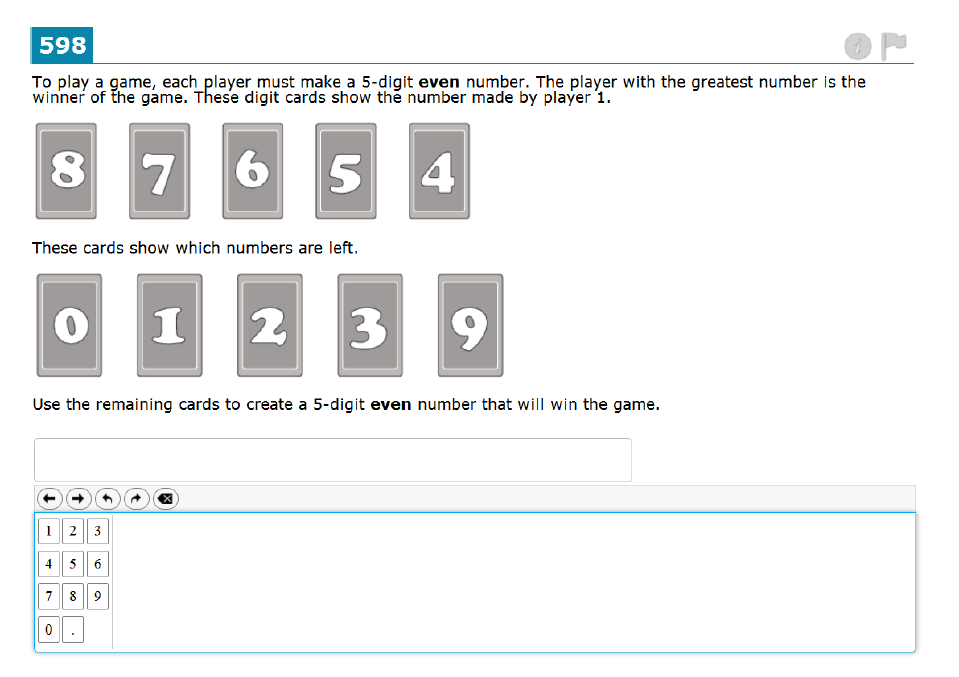 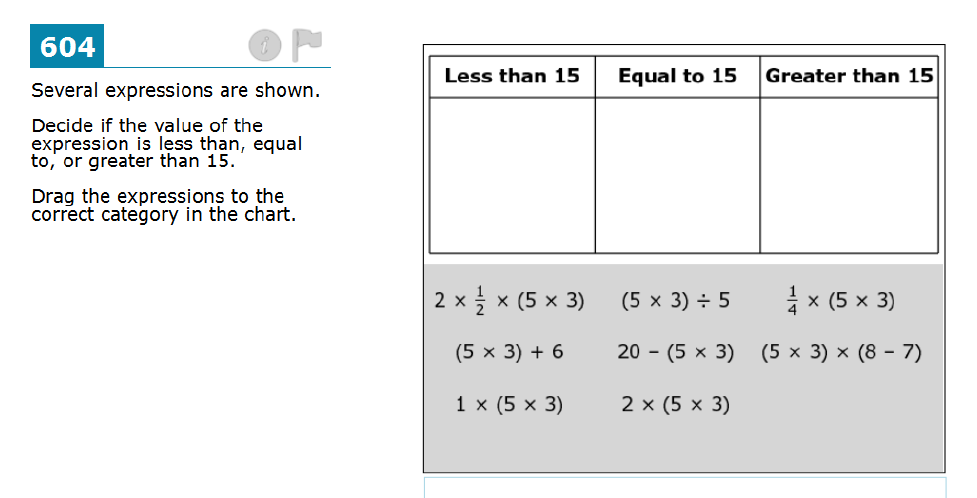 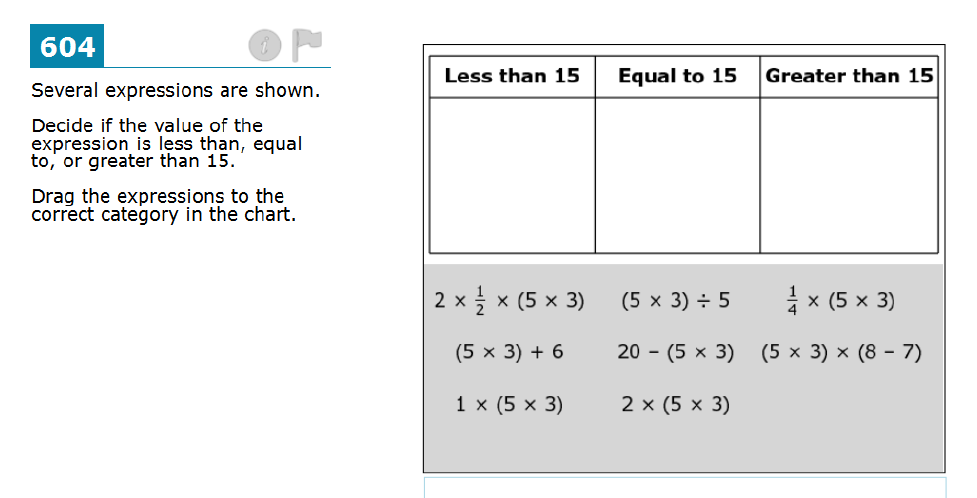 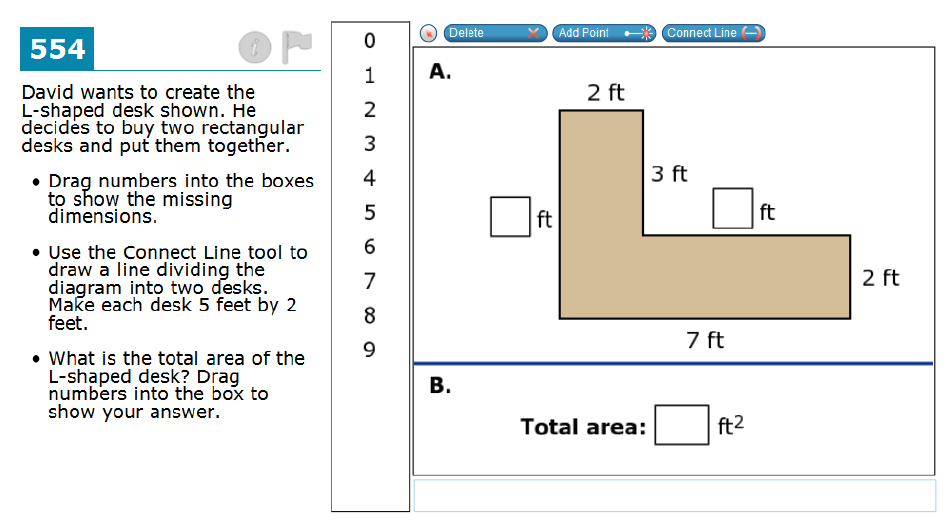 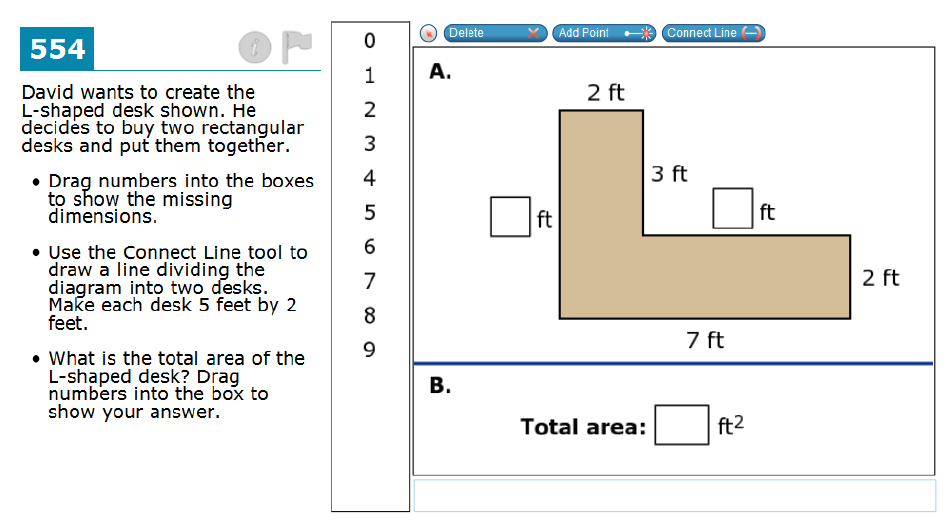 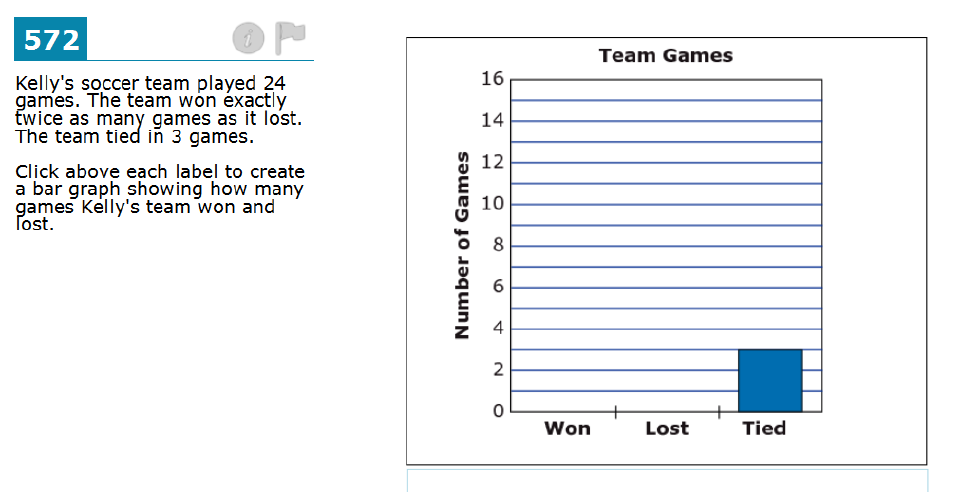 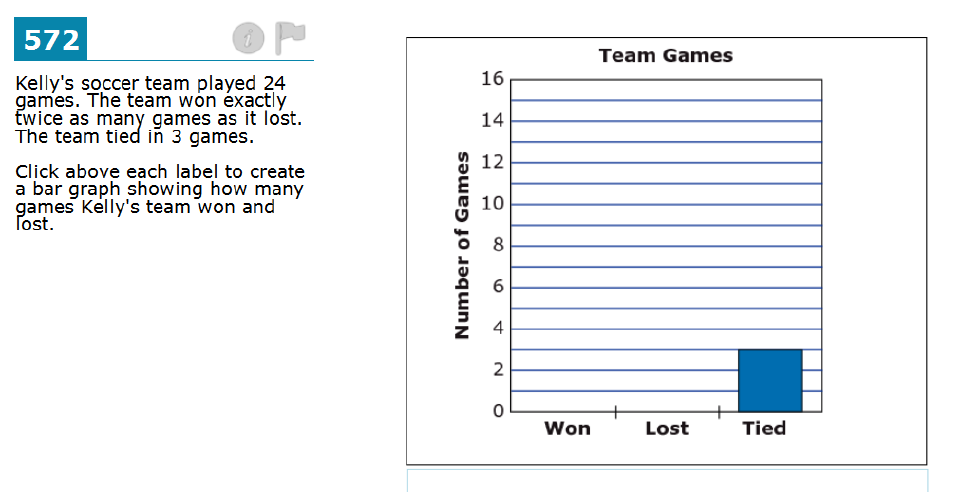 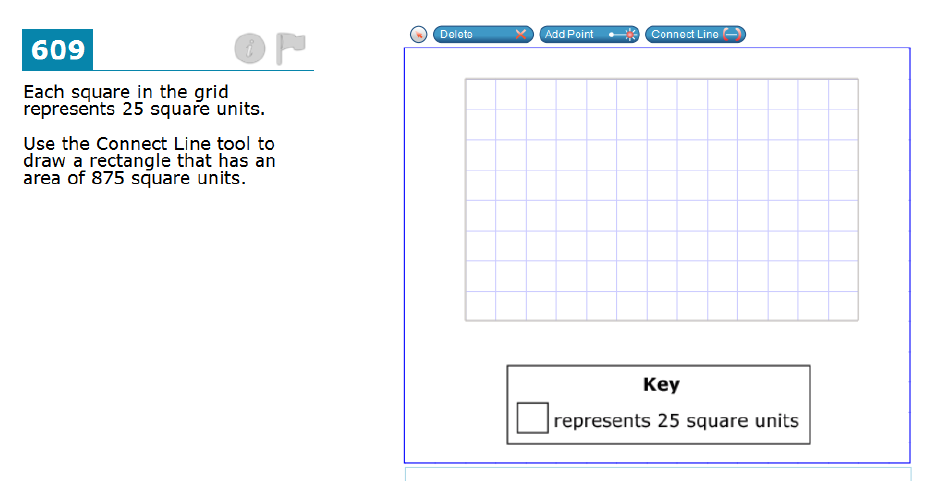 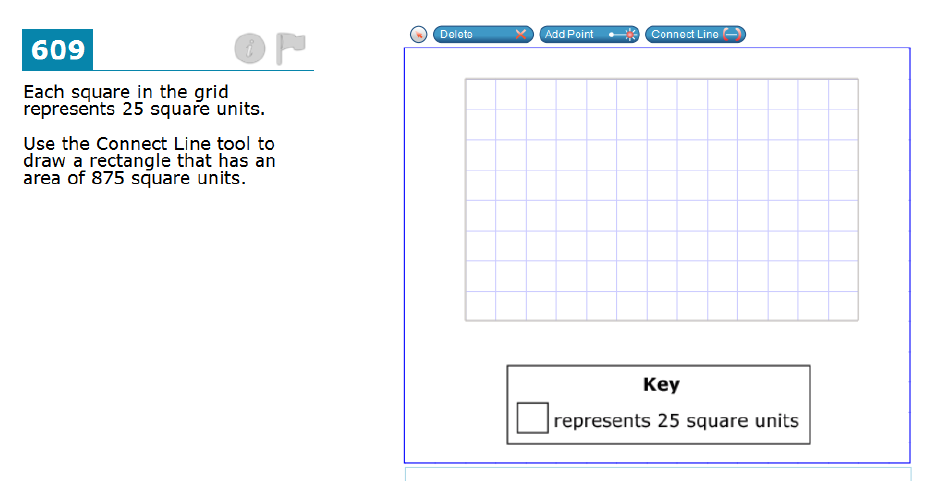 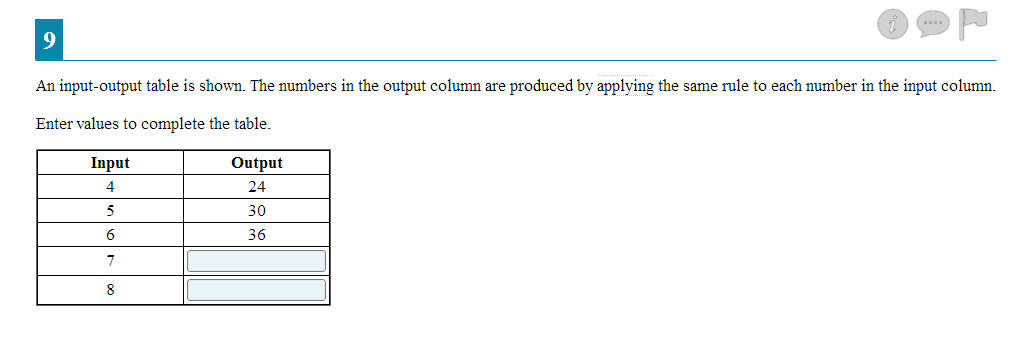 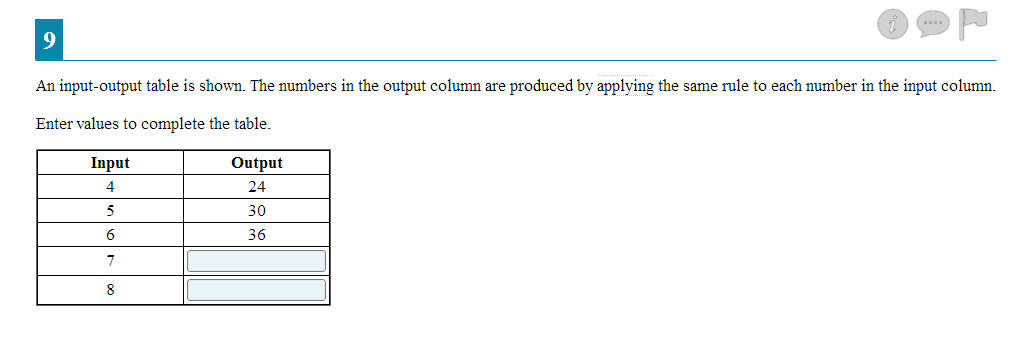 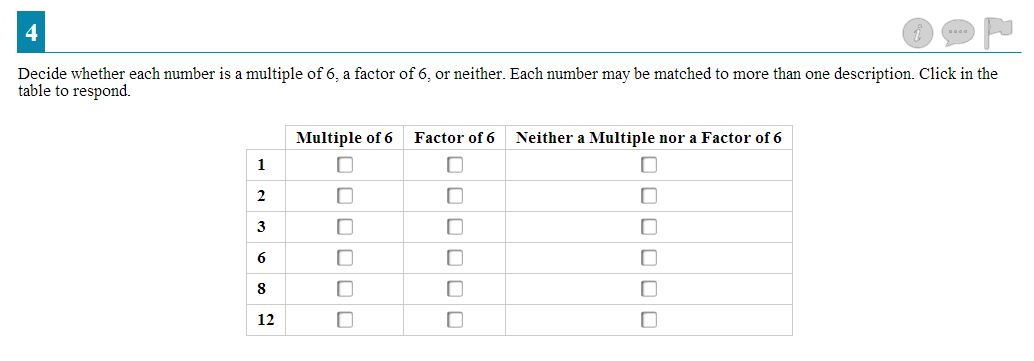 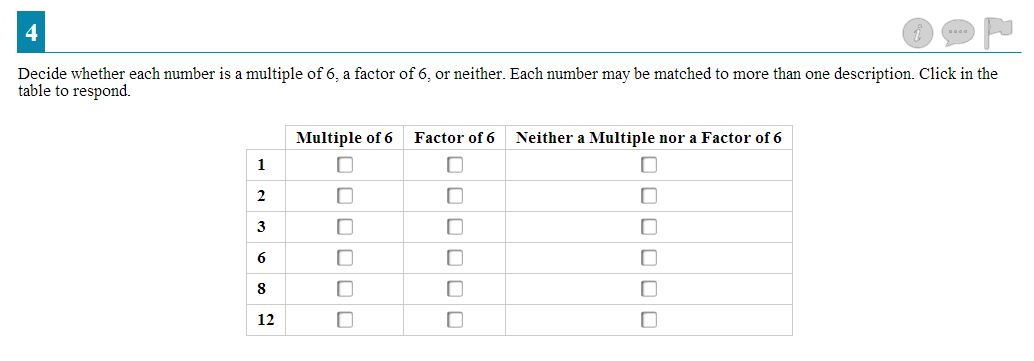 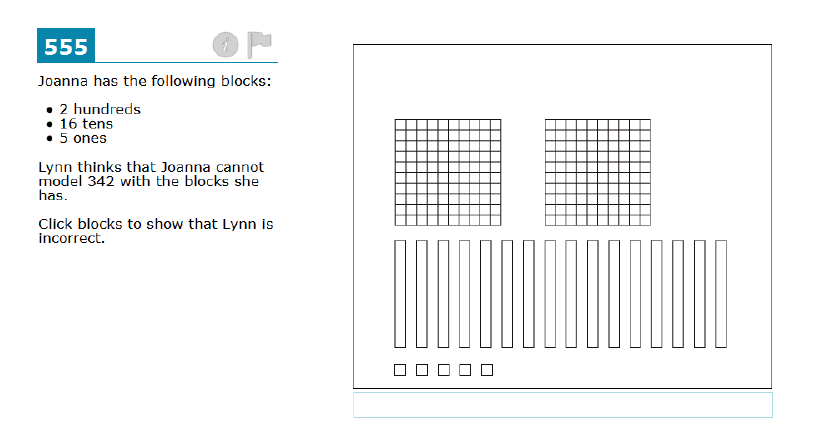 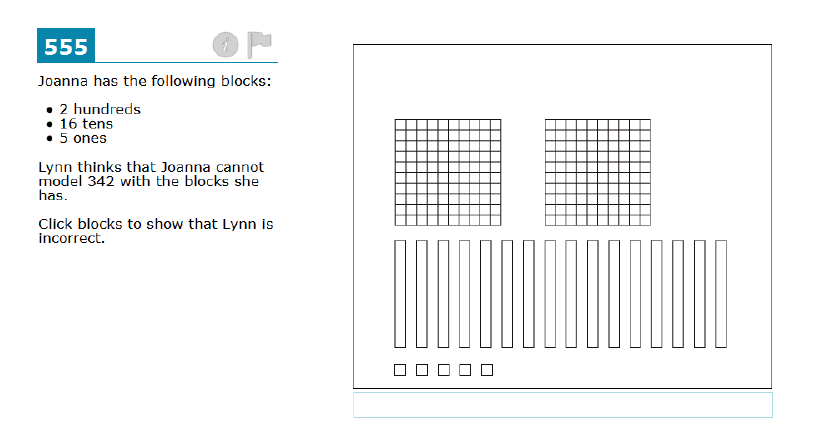 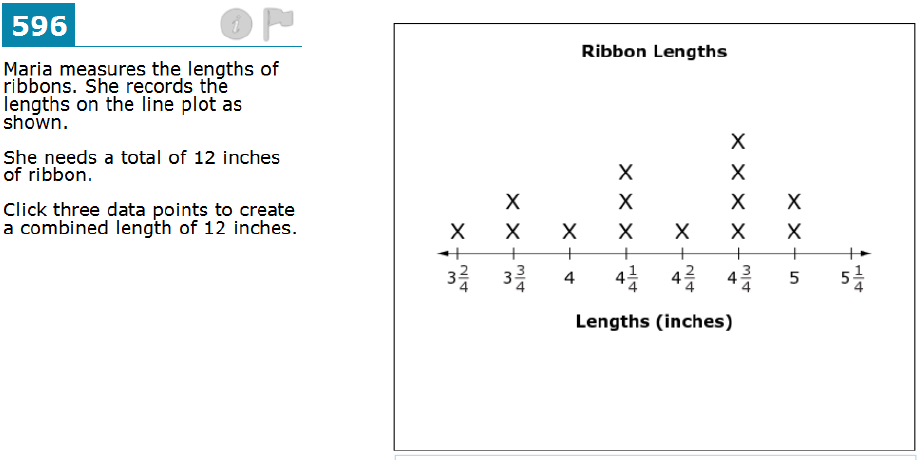 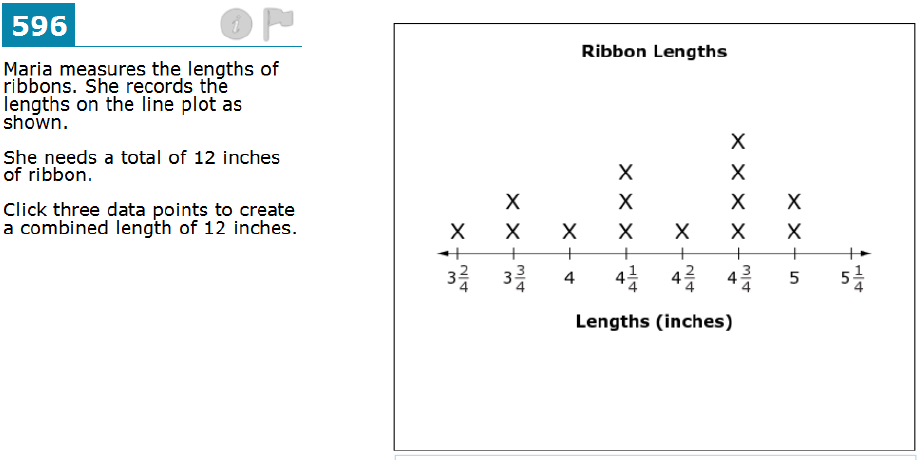 